Désormais, le collège PIOBETTA vous propose un nouveau moyen de régler vos factures.Si vous le souhaitez, vous pouvez maintenant payer vos factures de restauration directement par internet :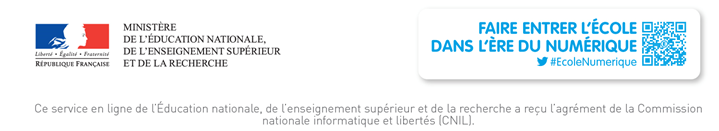 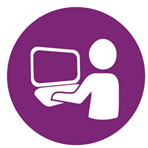 EN LIGNE C’EST TELLEMENT PLUS SIMPLE Authentification personnelle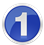 Votre enfant correspond à l’authentification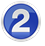 Choisir la rubrique téléservices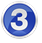  Le paiement provoque l’activation de l’interface TIPI puis paiement par Carte Bancaire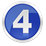  Consulter votre messagerie afin de visualiser la confirmation du paiement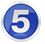 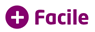 Un accès unique au paiement en ligne de votre enfantDisposer d’une carte bancaire validePaiement disponible 24H/24H 7j/7j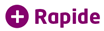 Prise en compte de votre paiement dès le lendemainPaiement partiel de la facture autorisé dans le respect de la date limite de chaque facture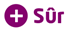 identification personnelle et liaison sécuriséeutilisation de l’interface sécurisée des Finances Publiques : TIPIun courriel de confirmation du paiement vous est envoyéune question ? un dialogue par courriel possible avec l’agent comptable ou son représentant